ХIV олимпиада воскресных школ Саратовской Епархии по теме: «Литургия в жизни Церкви»2019-20 учебный год.Задания школьного этапа.  Группа до 10 летОсобый дом, посвященный Богу,  называется… А) Здание   Б) Храм   В) Двор   Г) ДворецГлавная часть храма – это…А) Притвор   Б) Середина   В) Алтарь    Г) Двор Выбери название формы Православного храма.А)                                      Б)                              В)                                    Г)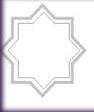 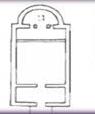 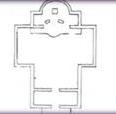 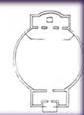  __________                     ___________            _____________            ___________1-КРУГ;        2- ЗВЕЗДА;    3-КРЕСТ;      4- КОРАБЛЬКак называется часть храма сразу после входа в него?А) Амвон   Б) Царские врата   В) Притвор   Г) Церковная лавка Как называется большой потолочный подсвечник со множеством свечей, зажигаемый в торжественные моменты богослужения?А) подсвечник;    Б) семисвещник;   В) паникадило;   Г) кадилоРазговор, беседа человека с Богом – это…А) Договор   Б) Молитва   В) Союз   Г) БеседаИкона Тайной вечери напоминает о Евангельском событии и установлении таинства. 7.1. Какое таинство было установлено Иисусом Христом?А) Исповеди;    Б) Причастия;   В) Евхаристии;    Г) СоборованияЧто символизируют вино и хлеб на тайной вечере?А) Единство учеников; Б) Плодородный год;    В) Тело и Кровь ХристовуЧто находится в центре алтаря?А) Престол   Б) Солея   В) Паникадило   Г) ПодсвечникНазовите облачения священника.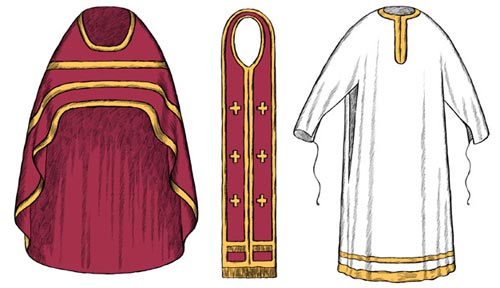 _______________________________________________________________________________________________________________________________________________________________________________________________________________________________________Отметьте,  что может лежать на аналое:А) Свечи   Б) Икона Праздника   В) Евангелие   Г) Кадило   Д) Орарь   Е) Крест (Распятие).Сколько таинств ты знаешь?  Обведи цифру.         5      3     7    12Как называется самое главное таинство Церкви?А) Покаяние   Б) Миропомазание   В) Евхаристия (причащение)На каком богослужении совершается таинство причастия?А) Молебен   Б) Панихида   В) ЛитургияС какого таинства начинается вступление человека в Церковь?А) Брак   Б)  Крещение   в)  СоборованиеРасставьте цифры под названиями предметов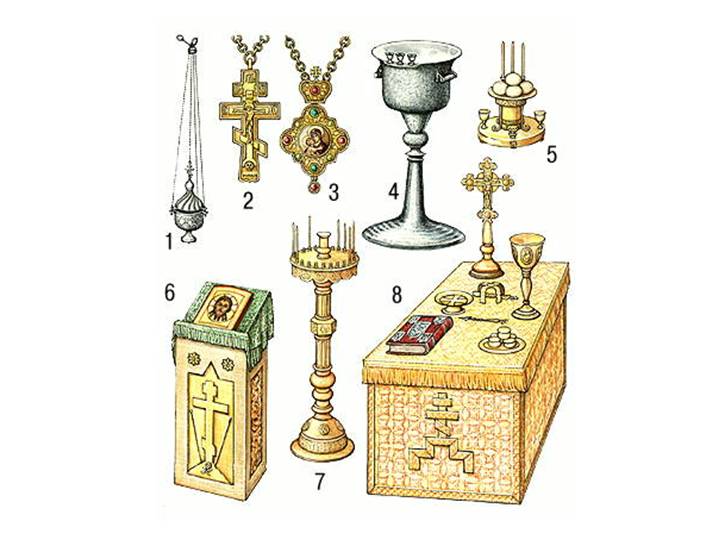 КУПЕЛЬКАДИЛОЖЕРТВЕННИКПОДСВЕЧНИКАНАЛОЙКРЕСТПАНАГИЯСОСУД ДЛЯ ЛИТИИСОСУД ДЛЯ ЛИТИИ